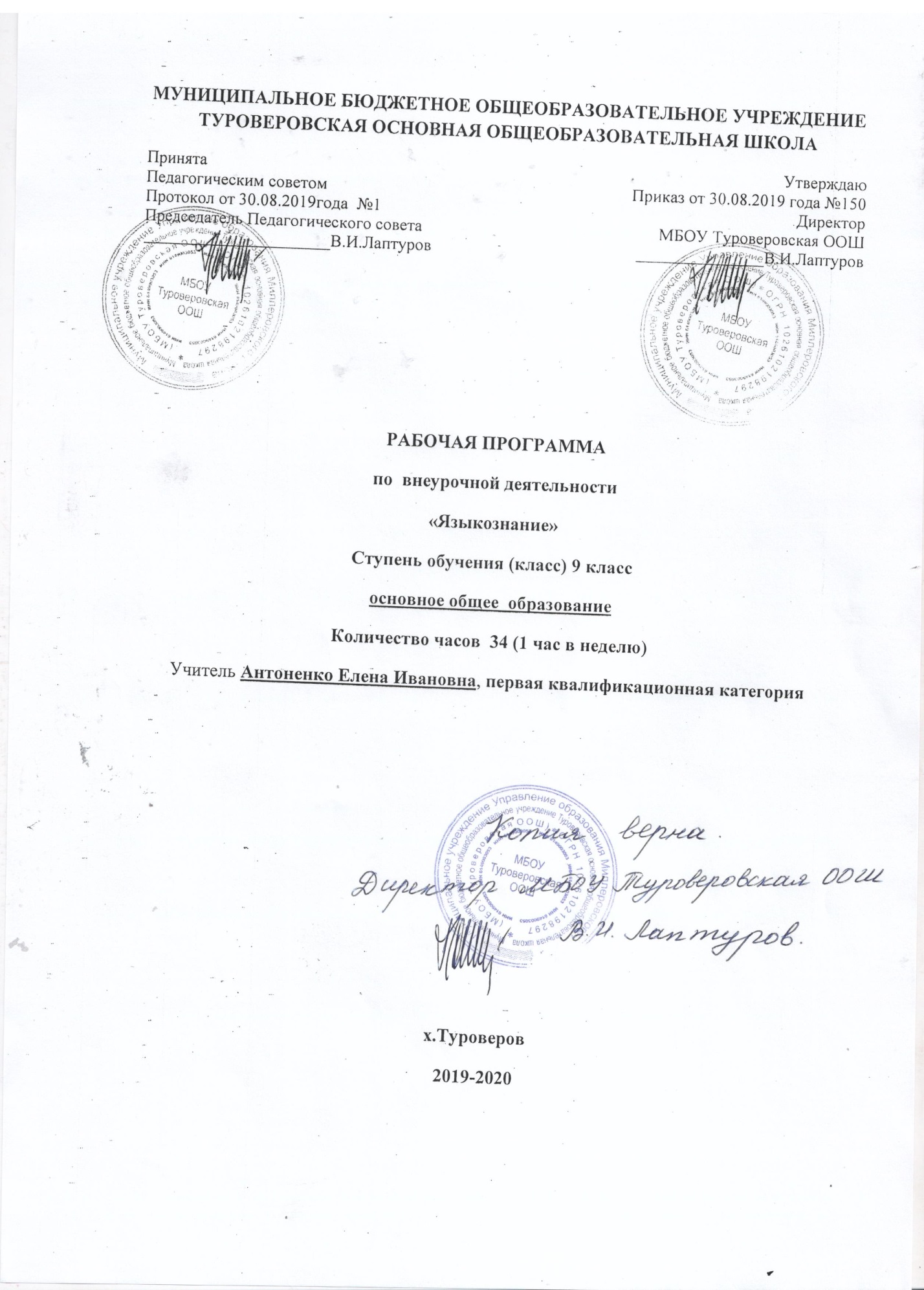 1.Пояснительная запискаПредлагаемая программа дополнительного образования по русскому языку «Языкознание» предназначена для учащихся 9 класса и рассчитана на 34 часа.Актуальность данной программы состоит в том, что он знакомит с практикой экзамена по русскому языку в новой форме (ОГЭ), который отличается от традиционного экзамена по формату и тестируемым навыкам. В процессе обучения учащиеся ознакомятся с форматом данного экзамена и будут практиковаться в выполнении экзаменационных заданий.Необходимость программы заключается в том, что ее освоение поможет ученику оценить свой потенциал с точки зрения образовательной перспективы, намечает приоритеты подготовки к ЕГЭ в 11 классе. Успешность сдачи экзамена в новой форме, в первую очередь, определяется тем, насколько девятиклассники будут к нему подготовлены. Объем программного материала в 9 классе, минимальное количество недельных часов  не позволяют провести эффективную подготовку к экзамену на уроках русского языка: повторить и закрепить материал, изученный в 5-8 классах.Данный курс обеспечивает понимание системы знаний о языке, совершенствование речевой культуры и формирует стабильные навыки владения языком. Курс эффективен при организации занятий, ориентированных на подготовку к  государственной итоговой аттестации, где независимо от формы проведения учащиеся должны продемонстрировать результаты овладения нормами современного русского языка, основами культуры устной и письменной речи.Цели:обеспечить эффективную подготовку обучающихся 9-х классов к прохождению к  государственной итоговой аттестации по русскому языку;обеспечить овладение основными нормами русского литературного языка; обогатить словарный запас и грамматический строй речи обучающихся;Задачи:изучить, повторить и обобщить материал по основным разделам грамматики ,лексики и синтаксису, которые входят в основные части экзамена;ознакомить учащихся с экзаменационным форматом;развивать гибкость, способность ориентироваться в типах экзаменационных заданий;сформировать определенные навыки и умения, необходимые для успешного выполнения экзаменационных заданий;сформировать способности к анализу и оценке языковых явлений и фактов, умение пользоваться различными лингвистическими словарями.научить анализировать и объективно оценивать результаты собственной учебной деятельности.Место учебного предметаПрограмма  «Языкознание » для 9 класса рассчитана  на 34 часа, 1 час в неделю.  На основании Календарного учебного графика МБОУ Туроверовская ООШ на 2019- 2020 учебный год  в 9 классе  будет проведено 34 занятияПродолжительность занятия 40 минутНа каждом занятии предусматривается работа с теоретическим материалом (повторение правил, изучение трудных случаев правописания, определение этапов создания текста, повторение типов текста, основных понятий текстоведения) и практическая часть (выполнение тренировочных упражнений и тестовых заданий, помогающих закрепить знания орфографических и пунктуационных правил, приобрести устойчивые навыки).	Рекомендуется активно использовать в работе имеющийся опыт и знания учащихся, предоставлять им возможность самим проанализировать качество выполнения заданий. Необходимо также уделять внимание определенным экзаменационным стратегиям, позволяющим учащимся решать поставленную перед ними задачу в случае возникновения трудности, т.е. составлять и активно использовать алгоритмы выполнения тестовых заданий.Программа может быть расширена за счет привлечения дополнительного материала для проведения тренингов или сокращен за счет уменьшения времени на объяснение лексико-грамматического материала при хорошей подготовке учащихся. Можно предложить учащимся дополнительные тренировочные задания для самостоятельной работы дома при условии, что это для них не будет большой перегрузкой.Формы работы: парная, групповая, оценка и взаимооценка, анализ работ и др.2. Планируемые результаты курса «Языкознание»научиться грамотно писать сжатое изложение публицистического стиля;овладеть формами обработки информации исходного текста;работать с тестовыми заданиями: самостоятельно (без помощи учителя) понимать формулировку задания и вникать в её смысл;четко соблюдать инструкции, сопровождающие задание;самостоятельно ограничивать временные рамки на выполнение заданий;работать с бланками экзаменационной работы;сосредоточенно и эффективно работать в течение экзамена.Сжатое изложение.Основные вопросы:Сжатое изложение - это форма обработки информации исходного текста, позволяющая проверить комплекс необходимых умений.Что такое микротема. Микротемы исходного текста. Абзацное членение текста. Структурные особенности сжатого изложения.Основные приёмы компрессии исходного текста: исключение, обобщение, упрощение.Требования к знаниям и умениям:знать основные термины речеведения;-уметь точно определять круг предметов и явлений действительности, отражаемой в тексте;уметь правильно воспринимать авторский замысел;уметь вычленять главное в информации;уметь сокращать текст разными способами;уметь точно и лаконично излагать содержание текста;уметь находить и уместно использовать языковые средства обобщённой передачи содержания.Самостоятельная работа-работа с фрагментами текста; -написание сжатого изложения.Сочинение-рассуждение.Основные вопросыСтруктура сочинения на лингвистическую тему.Критерии оценки задания15.1.Тезис сочинения на лингвистическую тему.Аргументы в сочинении на лингвистическую тему.Заключение в сочинении на лингвистическую тему.Структура сочинения-рассуждения по тексту.Критерии оценки задания 15.2.Тезис сочинения-рассуждения.Аргументы в сочинении-рассуждении.Заключение в сочинении-рассуждении.Структура сочинения-рассуждения.Критерии оценки задания 15.3.Тезис сочинения-рассуждения.Аргументы в сочинении-рассуждении.Заключение в сочинении-рассуждении.Требования к знаниям и умениямуметь правильно понимать информацию письменного сообщения (цель, тему, главную мысль, основную и дополнительную, явную и скрытую информацию);уметь точно и обоснованно отвечать на поставленный вопрос;понимать отношение автора к поставленной в прочитанном тексте проблеме;интерпретировать информацию прочитанного текста;уметь формулировать тезис, который предстоит доказать;уметь видеть логическую связь между тезисами и аргументами;использовать информацию, содержащуюся в прочитанном тексте, в качестве аргумента;различать разговорную речь, научный, публицистический, официально-деловой стили, язык художественной литературы;определять функционально-смысловой тип речи;определять лексическое значение слова и фразеологического оборот;создавать текст в соответствии с заданной темой и функциональносмысловым типом речи.последовательно излагать собственные мысли;осуществлять выбор и организацию языковых средств в соответствии с темой, целью, стилем и функционально-смысловым типом речи;использовать в собственной речи разнообразные грамматические конструкции и лексическое богатство языка;оформлять речь в соответствии с орфографическими, грамматическими, пунктуационными и речевыми нормами литературного языка. Самостоятельная работаАнализ исходного прочитанного текста: определение темы, основной мысли. Написание сочинения-рассуждения.Лексический анализ текстаОсновные вопросыАнализ информации исходного текста.Лексическое значение слова в тексте.Средства художественной изобразительности.Синонимы.Антонимы.Омонимы.Требования к знаниям, умениямзнать определения средств художественной изобразительности;уметь определять лексическое значение слова в тексте;уметь подбирать синонимы к слову или словосочетанию;уметь находить антонимы в тексте;уметь различать омонимы;уметь находить фразеологизмы;уметь определять средства выразительности.Самостоятельная работа Выполнение заданий 1, 2, 3.ФонетикаОсновные вопросыХарактеристика звуков.Фонетические процессы (оглушение, озвончение).Требования к знаниям и умениям-знать классификацию гласных звуков;-знать классификацию согласных звуков;-уметь определять сильную и слабую позицию звука - уметь определять оглушение и озвончение;-уметь использовать транскрипцию при выполнении 1 части КИМаСамостоятельная работаФонетический разбор слова.Составление транскрипции.Выполнение 1 части КИМа.Морфология и словообразованиеОсновные вопросыКак определить морфологическую принадлежность слова.Основные признаки самостоятельных и служебных частей речи.Способы выделения морфем в словах различных частей речи. Требования к знаниям и умениямзнать отличительные признаки частей речи;уметь выделять морфемы в словах различных частей речи;уметь различать омонимичные части речиСамостоятельная работа Морфологический разбор слова.Морфемный анализ слова.Самостоятельная работа Выполнение заданий 4,5,6.ОрфографияОсновные вопросыОрфограммы в корне слова.Орфограммы в приставках.Орфограммы в суффиксах.Орфограммы в окончаниях.Требования к знаниям и умениямуметь различать виды орфограмм;знать правила правописания безударных гласных в корне слова;знать правила правописания безударных гласных в суффиксах различных частей речи;знать правила правописания безударных гласных в окончаниях слов различных частей речи;Самостоятельная работа Выполнение заданий 1, 4, 5, 6, 15.1, 15.2, 15.3.Синтаксис простого и сложного предложения Основные вопросыСловосочетание. Виды подчинительной связи в словосочетании.Грамматическая основа предложения.Простое осложненное предложение.Виды связи простых предложений в сложных предложениях.Требования к знаниям и умениямзнать отличительные признаки видов подчинительной связи;уметь определять вид подчинительной связи и подбирать синонимичное словосочетание с другим видом связи;знать способы выражения подлежащего и сказуемого в двусоставном предложении;знать особенности построения односоставных предложений;знать способы выражения второстепенных членов предложения;уметь анализировать структуру простого осложненного предложения;уметь определять вид сложного предложения, границы простого предложения в составе сложного и виды придаточного в СПП. Самостоятельная работаСинтаксический разбор простого и сложного предложения.Выполнение заданий 7, 8, 9, 10, 11, 12, 13, 14.Пунктуация в простом и сложном                             предложении. Основные вопросыЗнаки препинания в простом осложненном предложении.Знаки препинания в сложносочиненном предложении.Знаки препинания в сложноподчиненном предложении.Знаки препинания в бессоюзном сложном предложении.Синтаксический анализ сложного предложения с разными видами связи.Требования к знаниям и умениямзнать правила постановки знаков препинания в предложениях с однородными членами, с обособленными членами, с вводными словами;знать правила постановки знаков препинания в сложносочиненных предложениях;знать правила постановки знаков препинания в сложноподчиненных предложениях;знать правила постановки знаков препинания в бессоюзных сложных предложениях;-знать правила постановки знаков препинания в сложном предложении с разными видами связи;-уметь обосновать выбор знака в простом и сложном предложении. Самостоятельная работаПунктуационный разбор простого и сложного предложения Решение авторских тестов.Выполнение заданий 7, 8, 9, 10, 11, 12, 13, 14.3.Содержание курса «Языкознание»Занятие 1.Введение. Структура экзаменационной работы в формате ОГЭ. Число и вид заданий. Знакомство с критериями оценки выполнения заданий. Особенности заполнения бланков экзаменационной работы. Знакомство с демонстрационным вариантом ОГЭ 2019-2020 учебного года.Изучение инструкции по выполнению экзаменационной работы по русскому языку. Знакомство с критериями оценки.Работа с бланками ответов, демонстрационным вариантом ОГЭ.Занятие 2.Задание 1. Что такое микротема. Микротемы исходного текста. Абзацное членение текста. Структурные особенности сжатого изложения.Повторение понятий текст, микротема, тема, основная мысль, тип текста.Работа с текстом: границы микротем, определение темы, идеи, ключевых слов.Занятие 3.Задание 1. Основные приёмы компрессии исходного текста. Отработка приёма исключение. Прием компрессии - исключение. Отработка навыка использования исключения на материале фрагментов текста.Занятие 4.Задание 1 Основные приёмы компрессии исходного текста. Отработка приёма обобщение. Прием компрессии - обобщение. Отработка навыка использования обобщения на материале фрагментов текста.Занятие 5.Задание 1. Основные приёмы компрессии исходного текста. Отработка приёма упрощение. Прием компрессии - упрощение. Отработка навыка использования упрощения на материале фрагментов текста.Занятие 6.Задание 1. Практическое занятие. Выбор приемов компрессии исходного текста. Создание собственного текста изложения, оценивание работы.Занятие 7.Задание 15.1. Структура сочинения на лингвистическую тему. Критерии оценки задания 15.1. Тезис сочинения на лингвистическую тему. Аргументы в сочинении на лингвистическую тему. Знакомство с алгоритмом написания сочинения на лингвистическую тему. Знакомство с критериями оценки выполнения заданий. Подбор аргументов в сочинении на лингвистическую тему.Занятие 8.Задание 15.1. Заключение в сочинении на лингвистическую тему. Роль заключения в сочинении - рассуждении. Написание сочинения на лингвистическую тему. Практическое занятие.Занятие 9.Задание 15.2. Структура сочинения-рассуждения по тексту. Критерии оценки задания 15.2. Тезис сочинения-рассуждения. Знакомство с алгоритмом написания сочинения-рассуждения по тексту. Знакомство с критериями оценки выполнения заданий. Формулировка тезиса исходного текста.Занятие 10.Задание 15.2. Аргументы в сочинении-рассуждении. Заключение в сочинении-рассуждении. Что такое аргумент в сочинении - рассуждении по тексту. Подбор аргументов в сочинении-рассуждении по тексту.Занятие 11.Задание 15.3. Структура сочинения-рассуждения по тексту. Критерии оценки задания 15.3. Тезис сочинения-рассуждения. Знакомство с алгоритмом написания сочинения-рассуждения на морально-этическую тему. Знакомство с критериями оценки выполнения заданий. Формулировка тезиса исходного текста.Занятие 12.Задание 15.2. Аргументы в сочинении-рассуждении. Заключение в сочинении-рассуждении. Что такое аргумент в сочинении - рассуждении на морально-этическую тему. Подбор аргументов в сочинении-рассуждении на морально-этическую тему.                                               Занятие 13.Практическое занятие. Написание сочинения – рассуждения.Занятие 14.Анализ информации исходного текста. Лексическое значение слова в тексте. Контекстное значение слова. Лексическое значение слова. Выполнение заданий 1, 2, 3.Занятие 15.Средства художественной изобразительности. Синонимы. Антонимы. Омонимы. Повторение тропов, фигур; синонимов, антонимов, омонимов. Выполнение заданий 1, 2, 3.Занятие 16.Фонетика. Характеристика звуков. Фонетические процессы. Классификация звуков, основные фонетические процессы. Выполнение 1 части КИМа.Занятие 17.Повторение по теме «Морфология». Способы различения омонимичных частей речи. Самостоятельные и служебные части речи. Решение авторских тестов по морфологии.Занятие 18.Состав слова. Морфемный анализ слова. Морфология и словообразование. Морфемный анализ слов различных частей речи. Выполнение заданий 4,5,6.Занятие 19.Орфография и морфемика. Правописание корней, приставок. Орфограммы в корнях и приставках. Правописание суффиксов. Орфограммы в суффиксах различных частей речи. Выполнение заданий 1, 4, 5, 6, 15.1, 15.2, 15.3.Занятие 20.Словосочетание. Виды подчинительной связи. Виды подчинительной связи. Выполнение заданий 7, 8, 9, 10, 11, 12, 13, 14.Занятие 21.Состав грамматической основы, различение типов односоставных предложений. Грамматическая основа предложения. Типы односоставных предложений. Выполнение заданий 7, 8, 9, 10, 11, 12, 13, 14.Занятие 22.Простое осложненное предложение. Знаки препинания в простом осложненном предложении. Повторение конструкций, осложняющих простое предложение. Выполнение заданий 7, 8, 9, 10, 11, 12, 13, 14.Занятие 23.Знаки препинания в сложносочиненном предложении. Знаки препинания в сложноподчиненном предложении. Трудные вопросы пунктуации в ССП и СПП. Решение авторских тестов. Выполнение заданий 7, 8, 9, 10, 11, 12, 13, 14.Занятие 24.Синтаксический анализ сложного предложения с разными видами связи. Виды подчинения в СПП с несколькими придаточными и сложные предложения с разными видами связи. Выполнение заданий 7, 8, 9, 10, 11, 12, 13, 14.Занятие 25.Диагностическая работа в формате ОГЭ. Практическое занятие.Занятие 26-33.Практические занятия. Заполнение бланков ОГЭЗанятие 34.Заключительное занятие. Рекомендации учителя. Основные приемы самопроверки. Результаты написание тренировочной диагностической работы в формате ОГЭ.4.Календарно-тематический план по дополнительному образованию  « Языкознание » в 9 классе на 2019-2020 учебный годСОГЛАСОВАНОЗаместитель директора по УВР_________Рябцева И.И____________ 2019 год№п/пДата по плануДата  по фактуТема занятияКол-во ча-совТеоретичес-киезанятияПракти-ческиезанятия15.09Введение. Структура экзаменационной работы в формате ОГЭ. Число и вид заданий. Знакомство с критериями оценки выполнения заданий. Особенности заполнения бланков экзаменационной работы. Знакомство с демонстрационным вариантом1Изучение инструкции по выполнению экзаменационной работы по русскому языку. Знакомство с критериями оценки выполнения заданий.Работа с бланками ответов,демонстрационным вариантом ГИА.Часть 1212.09Задание 1. Что такое микротема.   Микротемы исходного текста. Абзацное членение текста. Структурные особенности сжатого изложения1Повторение понятий текст, микротема, тема, основная мысль, тип текста.Работа с текстом: границы микротем, определение темы, идеи, ключевых слов.319.09Задание 1. Основные приёмы компрессии исходного текста. Отработка приёма исключение.1Прием компрессии - исключение.Отработка навыка использования исключения на материале фрагментов текста.426.09Задание 1. Основные приёмы компрессии исходного текста. Отработка приёма обобщение.1Прием компрессии - обобщениеОтработка навыка использования обобщения на материале фрагментов текста.53.10Задание 1. Основные приёмы компрессии исходного текста. Отработка приёма упрощение.1Прием компрессии - упрощениеОтработка навыка использования упрощения на материале фрагментов текста.610.10Задание 1. Практическое занятие. Выбор приемов компрессии исходного текста. Практическое занятие.1Созданиесобственного текста изложения, оценивание работы.Часть 3717.10Задание 15.1. Структура сочинения на лингвистическую тему. Критерии оценки задания 15.1. Тезис сочинения на лингвистическую тему. Аргументы в сочинении на лингвистическую тему1Знакомство с алгоритмом написания сочинения на лингвистическую тему. Знакомство с критериями оценки выполнения заданий.Подбор аргументов в сочинении на лингвистическую тему.824.10Задание 15.1. Заключение в сочинении на лингвистическую тему.1Роль заключения в сочинении - рассужденииНаписание сочинения на лингвисти-ческую тему. Практическое занятие.931.10Задание 15.2. Структура сочинения - рассуждения по тексту. Критерии оценки задания 15.2. Тезис сочинения - рассуждения.1Знакомство с алгоритмом написания сочинения- рассуждения по тексту. Знакомство с критериями оценки выполнения заданий.Формули-ровка тезиса исходного текста1014.11Задание 15.2. Аргументы в сочинении- рассуждении. Заключение в сочинении- рассуждении.1Что такое аргумент в сочинении - рассуждении по тексту.Подбор аргументов в сочинении- рассуждении по тексту.1121.11Задание 15.3. Структура сочинения - рассуждения на морально- этическую тему. Критерии оценки задания 15.3. Тезис сочинения - рассуждения.1Знакомство с алгоритмом написания сочинения- рассуждения на морально-этическую тему. Знакомство с критериями оценки выполнения заданий.Формули-ровка тезиса исходного текста1228.11Задание 15.3. Аргументы в сочинении - рассуждении. Заключение в сочинении - рассуждении.1Что такое аргумент в сочинении - рассуждении на морально-этическую тему.Подбор аргументов в сочинении - на морально-этическую тему.135.12Задания 15.1, 15.2, 15.3. Практическое занятие.1Написание сочинения- рассужденияЧасть 21412.12Анализ информации исходного текста. Лексическое значение слова в тексте.1Контекстное значение слова. Лексическое значение слова.Выполнение заданий 1, 2, 31519.12Средства художественной изобразительности. Синонимы. Антонимы. Омонимы.1Выполнение заданий 1, 2, 31626.12Фонетика. Характеристика звуков. Фонетические процессы.1Классификация звуков, основные фонетические процессыВыполнение заданий 11716.01Повторение по теме «Морфология». Способы различения омонимичных частей речи.1Самостоятельные и служебные части речи.Решение авторских тестов по морфологии.1823.01Состав слова. Морфемный анализ слова.1Морфология и словообразованиеВыполнение заданий 4,5,6.1930.01Орфография и морфемика.Правописание корней, приставок, суффиксов.1Орфограммы в корнях и приставках. Орфограммы в суффиксах различных частей речи.Выполнение заданий 1, 4, 5, 6, 15.1, 15.2, 15.3.206.02Словосочетание. Виды подчинительной связи.1ВидыподчинительнойсвязиВыполнение заданий 7, 8, 9, 10, 11, 12, 13, 142113.02Грамматическая основа предложения. Типы односоставных предложений.1Составграмматическойосновы,различение типоводносоставныхпредложений.Выполнение заданий 7, 8, 9, 10, 11, 12, 13, 142220.02Простое осложненное предложение. Знаки препинания в простом осложненном предложении.1Повторениеконструкций,осложняющихпростоепредложение.Выполнение заданий 7, 8, 9, 10, 11, 12, 13, 142327.02Знаки препинания в сложносочиненном предложении. Знаки препинания в сложноподчиненном предложении.1Трудные вопросы пунктуации в ССП и СППВыполнение заданий 7, 8, 9, 10, 11, 12, 13, 14245.03Синтаксический анализ сложного предложения с разными видами связи.1Виды подчинения в СПП с несколькими придаточными и сложныепредложения с разными видами связи.Выполнение заданий 7, 8, 9, 10, 11, 12, 13, 142512.03Диагностическая работа в формате ОГЭ. Практическое занятие1Выполнение тренировочной диагностической работы в формате ОГЭ2619.03Практическое занятие1Выполнение тренировочной работы в формате ОГЭ272.04Практическое занятие1Выполнение тренировочной работы в формате ОГЭ289.04Практическое занятие1Выполнение тренировочной работы в формате ОГЭ2916.04Практическое занятие1Выполнение тренировочной работы в формате ОГЭ3023.04Практическое занятие1Выполнение тренировочной работы в формате ОГЭ3130.04Практическое занятие1Выполнение тренировочной работы в формате ОГЭ327.05Практическое занятие1Выполнение тренировочной работы в формате ОГЭ3314.05Практическое занятие1Выполнение тренировочной работы в формате ОГЭ3421.05Заключительное занятие. Результаты написание тренировочной диагностической работы в формате ОГЭ.1Основные приемы самопроверки.